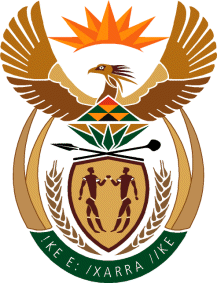 MINISTRY: PUBLIC SERVICE AND ADMINISTRATIONREPUBLIC OF SOUTH AFRICANATIONAL ASSEMBLYQUESTION FOR WRITTEN REPLY DATE:		30 SEPTEMBER 2022QUESTION NO.: 	3411	Dr M M Gondwe (DA) to ask the Minister of Public Service and Administration:(a) What (i) total number of public servants were dismissed from employment in the (aa) 2019-20, (bb) 2020-21 and (cc) 2021-22 financial years and (ii) are the reasons that they were dismissed, (b) is the breakdown of the specified number of suspended public servants in each (i) national and (ii) provincial department and (c) number of such public servants held senior positions within the Public Service?								NW4211EREPLY:The total number of public servants who were dismissed from employment: (i) (aa)	 2019-20 		2525    (bb)  2020-21		2295    (cc)  2021-22		3002(ii)  Reason for dismissal:Breakdown of the specified number of suspended public servants:National Departments:(ii) Provincial Departments:Number of SMS on precautionary suspension: 57NOTE: The information used for this response was obtained from the FOSAD reports sent to the DPSA as at 30 June 2022.End Reason for dismissal 2019-20202020-20212021-2022Alcohol/Narcotic abuse100Criminal offence003Desertion332280354Dishonourable discharge288221208Falsifying documents013Insubordination200Misconduct not indicated1,8961,7862,424Perjury011Poor work performance200Professionally unqualified010Unsatisfactory attendance459Data source: PERSALData source: PERSALData source: PERSALData source: PERSALName of Departments SMS Member (Level)Number of Precautionary suspensions cases receivedNumber of Precautionary suspensions cases finalisedAgriculture, Land reform and Rural Development 1410Basic Education000Civilian Secretariat for Police000Communications and Digital Technologies000Cooperative Governance1410Cooperative Governance1410Cooperative Governance1310Cooperative Governance1410Correctional Services151013101510Defence010Employment Law000Forestry, Fisheries and the Environmental Affairs000Government Communications & Information Systems000Government Pensions Administration Agency000Government Printing Works  010Health030Higher Education and Training, Science & Innovation0120Home Affairs1510Home Affairs1410Home Affairs1310Home Affairs131Home Affairs010Home Affairs010Home Affairs010Home Affairs010Home Affairs010Home Affairs010Home Affairs010Home Affairs010Home Affairs010Home Affairs010Home Affairs010Home Affairs010Home Affairs010Home Affairs010Home Affairs010Home Affairs010Home Affairs010Home Affairs010Home Affairs010Home Affairs010Home Affairs010Home Affairs010Human Settlement000Independent police Investigative Directorate1360International Relations and Cooperation010Justice and Constitutional Development010Justice and Constitutional Development010Justice and Constitutional Development010Military Veterans1440Mineral Resources and Energy000National School of Government000National Treasury000National Prosecuting Authority1410National Prosecuting Authority10National Prosecuting Authority10Office of Chief Justice010Office of Chief Justice010Planning , Monitoring and Evaluation000Public Enterprises1610Public Service and Administration 1510Public Service Commission000Public Works and Infrastructure1610Public Works and Infrastructure010Science  and Innovation010Small Business Development000Social Development000South African Police Service000Sports, Arts and Culture 000Statistics South Africa000Tourism000Trade and Industry and Competition000Traditional Affairs000Transport000Water and Sanitation030Women , Youth and Persons with Disabilities000The Presidency1310TOTAL19790ProvincesProvincial DepartmentsNumber of Precautionary suspensions  receivedSMSEastern CapeCooperative Governance and Traditional Affairs 00Eastern CapeCommunity Safety10Eastern CapeEconomic Development, Environmental Affairs and Tourism00Eastern CapeEducation00Eastern CapeHealth00Eastern CapeHuman Settlements00Eastern CapeOffice of the Premier00Eastern CapeProvincial Treasury00Eastern CapeRoads and Public Works and Infrastructure00Eastern CapeRural Development and Agrarian Reform00Eastern CapeSafety and Liaison00Eastern CapeSocial Development00Eastern CapeSport,  Recreation,  Arts and Culture00Eastern CapeTransport00Eastern CapeTotal10Free StateAgriculture and Rural Development30Free StateCooperative Governance and Traditional Affairs 00Free StateDESTEA11Free StateEducation10Free StateHealth70Free StateHuman Settlements21Free StateOffice of the Premier00Free StatePolice, Roads and Transport00Free StateProvincial Treasury10Free StatePublic Works & Infrastructure20Free StateSocial Development11Free StateSport, Arts, Culture and Recreation00Free StateTotal183GautengAgriculture and Rural Development00GautengEducation4 0GautengCooperative Governance and Traditional Affairs  00 GautengCommunity Safety30GautengEconomic Development73GautengE-Government00GautengHealthNo reportNo reportGautengHuman SettlementsNo reportNo reportGautengInfrastructure Development93GautengOffice of the Premier00GautengProvincial Treasury00GautengRoads and TransportNo reportNo reportGautengSocial Development00GautengSports, Arts , Culture and RecreationNo reportNo reportGautengTOTAL236Kwazulu-NatalAgriculture and Rural Development61Kwazulu-NatalArts and Culture 00Kwazulu-NatalCommunity Safety0    0    Kwazulu-NatalCo-operative Governance and Traditional Affairs31Kwazulu-NatalEconomic Development, Tourism and Environmental Affairs22Kwazulu-NatalEducation283Kwazulu-NatalHealth221Kwazulu-NatalHuman Settlements0Kwazulu-NatalOffice of the Premier42Kwazulu-NatalSocial Development75Kwazulu-NatalSport and Recreation00Kwazulu-NatalProvincial Treasury00Kwazulu-NatalPublic Works11Kwazulu-NatalTransport22Kwazulu-NatalTotal7518LimpopoAgriculture and Rural Development00LimpopoCOGHSTA00LimpopoEducation 00LimpopoHealth90LimpopoLimpopo Depart. of Economic Development, Environment and Tourism00LimpopoOffice of the Premier00LimpopoProvincial Treasury00LimpopoPublic Works, Roads and Infrastructure00LimpopoSocial Development00LimpopoSports, Arts and Culture00LimpopoTransport and  Community Safety.00LimpopoTotal90MpumalangaAgriculture, Rural Development, Land and Environment Affairs00Community Safety, Security and Liaison40Co-operative Governance and Traditional Affairs10Culture, Sports and recreation00Economic Development and Tourism00Education50Health140Human Settlements00Office of the Premier20Provincial Treasury00Transport, Safety and Liaison00Public Works, Roads and Transport00Social Development00Total260Northern CapeAgriculture, Environmental Affairs,  Rural Development and Land ReformNo reportNo reportNorthern CapeCooperative Governance, Human Settlements and Traditional Affairs 00Northern CapeEconomic Development and Tourism00Northern CapeEducation120Northern CapeOffice of the Premier00Northern CapeProvincial Treasury00Northern CapeRoads and Public Works4Northern CapeSports and Arts and Culture00Northern CapeSocial Development20Northern CapeHealth100Northern CapeTransport, Safety and Liaison00Northern CapeTotal280North WestAgriculture & Rural development22North WestArts , Culture Sports and RecreationNo reportNo reportNorth WestCorporative Governance & Traditional Affairs00North WestCommunity Safety and Transport Management00North WestEconomic Development , Environment, Conservation & Tourism10North WestEducation No reportNo reportNorth WestHealth122North West Human Settlements (New department)00North WestOffice of the Premier20North WestProvincial Treasury00North WestPublic Works and Roads10North WestSocial DevelopmentNo reportNo reportNorth WestTotal184Western CapeAgriculture00Western CapeCommunity Safety54Western CapeCultural Affairs and Sport00Western CapeEconomic Development and Tourism00Western CapeEducation73Western CapeEnvironmental and Development Planning00Western CapeHealth110Western CapeHuman Settlements00Western CapeLocal Government 00Western CapeProvincial Treasury00Western CapeSocial Development20Western CapeThe Premier30Western CapeTransport and Public Works00Western CapeTOTAL287Grand Total22638